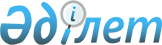 О создании рабочей группы для выработки предложений по системной поддержке роста отечественных субъектов среднего предпринимательства несырьевого сектора
					
			Утративший силу
			
			
		
					Распоряжение Премьер-Министра Республики Казахстан от 20 сентября 2008 года  N 244-р. Утратило силу постановлением Правительства Республики Казахстан от 14 апреля 2010 года N 303.      Сноска. Утратило силу постановлением Правительства РК от 14.04.2010 N 303.      В целях реализации Программы "30 корпоративных лидеров Казахстана", утвержденной постановлением Правительства Республики Казахстан от 19 ноября 2007 года № 1097 (далее - Программа), и выработки предложений по системной поддержке роста отечественных субъектов среднего предпринимательства несырьевого сектора: 



      1. Создать рабочую группу в следующем составе: Султанов                   - Министр экономики и бюджетного 

Бахыт Турлыханович           планирования Республики Казахстан, 

                             руководитель Кусаинов                   - вице-министр экономики и бюджетного 

Марат Апсеметович            планирования Республики Казахстан, 

                             заместитель руководителя Тортаев                    - директор Департамента инвестиционной 

Бауыржан Кадырович           политики и планирования Министерства 

                             экономики и бюджетного планирования 

                             Республики Казахстан, секретарь Мамытбеков                 - вице-министр индустрии и торговли 

Едиль Куламкадырович         Республики Казахстан Сармурзина                 - директор Департамента нефтехимии 

Раушан Гайсиевна             Министерства энергетики и минеральных 

                             ресурсов Республики Казахстан Цой                        - директор Департамента индустриального 

Игорь Владимирович           развития Министерства индустрии и 

                             торговли Республики Казахстан Кожахметов                 - начальник управления отраслей 

Омиргали Тохтарович          промышленности Департамента 

                             индустриального развития 

                             Министерства индустрии и торговли 

                             Республики Казахстан Хайдаргалиева              - начальник управления нефтехимической 

Шолпан Ахметовна             промышленности Департамента 

                             нефтехимии Министерства энергетики 

                             и минеральных ресурсов Республики 

                             Казахстан Байдулаев                  - главный эксперт управления 

Улан Аширбекович             методологии и технологии пищевой и 

                             перерабатывающей промышленности 

                             Департамента по развитию 

                             перерабатывающей промышленности 

                             и ВТО Министерства сельского 

                             хозяйства Республики Казахстан Смаилов                    - главный эксперт управления развития 

Нурлан Кыдырбаевич           транспорта и путей сообщения 

                             Департамента развития транспортно- 

                             коммуникационного комплекса 

                             Министерства транспорта и 

                             коммуникаций Республики Казахстан Айтекенов                  - заместитель председателя правления 

Кайрат Медыбаевич            акционерного общества "Фонд 

                             устойчивого развития "Қазына" 

                             (по согласованию) Казганбаев                 - директор департамента по работе с 

Эльдар Шамильевич            проектами акционерного общества 

                             "Национальный холдинг "КазАгро" 

                             (по согласованию) 

      2. Рабочей группе выработать и внести в Правительство Республики Казахстан в срок до: 



      1) 15 октября 2008 года предложения по системной поддержке роста отечественных субъектов среднего предпринимательства несырьевого сектора в рамках Программы; 



      2) 1 ноября 2008 года предложения по внесению изменений и дополнений в Программу. 



      3. Контроль за исполнением настоящего распоряжения возложить на Заместителя Премьер-Министра Республики Казахстан Шукеева У.Е.        Премьер-Министр                            К. Масимов 
					© 2012. РГП на ПХВ «Институт законодательства и правовой информации Республики Казахстан» Министерства юстиции Республики Казахстан
				